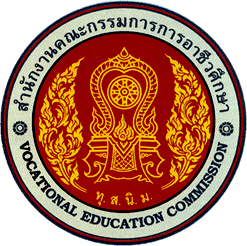 เครื่องกำเนิดไฟฟ้าขนาดเล็ก   SMALL  GENERATOR      ธีรนันท์       เย็นใจรอด				                เจนภพ       ใหมคงโครงการนี้เป็นส่วนหนึ่งของ วิชาโครงการรหัสวิชา....................ตามหลักสูตรประกาศนียบัตรวิชาชีพ(ชั้นสูง)  พุทธศักราช  2557ประเภทวิชา..................................... สาขาวิชาไฟฟ้ากำลัง   วิทยาลัยเทคนิคจะนะ    สำนักงานคณะกรรมการการอาชีวศึกษาปีการศึกษา 		(ใช้อักษร ขนาด ๑๘ หนา)ใบรับรองผลการสอบวิชาโครงการวิทยาลัยเทคนิคจะนะสาขาวิชาช่างไฟฟ้ากำลัง< เว้น ๒ บรรทัด>ชื่องานวิจัย		: เครื่องกำเนิดไฟฟ้าขนาดเล็ก			: GENERATOR SMALL MACHINEชื่อผู้วิจัย			: ๑. นายธีรนันท์  เย็นใจรอด  รหัสประจำตัว ๕๘๓๑๐๔๐๐๒๒			: ๒. นายรัตนพล  ขุนพิทักษ์   รหัสประจำตัว ๕๘๓๑๐๔๐๐๒๗ระดับการศึกษา		: ประกาศนียบัตรวิชาชีพชั้นสูง (ปวส.) สาขางาน		: ไฟฟ้ากำลังครูที่ปรึกษาโครงการ	:  นายสมพร  มณีนวลครูที่ปรึกษาโครงการร่วม	:  นายปริญญา  อินทศรวัน/เดือน/ปี ที่สอบ ๓ กุมภาพันธ์  พ.ศ......................วิทยาลัยเทคนิคจะนะโครงการนี้เป็นส่วนหนึ่งของการศึกษาวิชาโครงการ รหัสวิชา..................................ตามหลักสูตรประกาศนียบัตรวิชาชีพ......................สาขาวิชา.................................					อนุมัติผลการสอบ							ลงชื่อ......................................................								(                            )							รองผู้อำนวยการสถานศึกษา ฝ่ายวิชาการ								วันที่.....เดือน.......................พ.ศ.หัวข้อโครงการ	.................................................................................นักศึกษา	.......................................................................รหัสประจำตัว....................	.......................................................................รหัสประจำตัว....................	.......................................................................รหัสประจำตัว....................หลักสูตร	.................................................................................  สาขาวิชา	.......................................................................สาขางาน.............................พ.ศ.	....................ครูที่ปรึกษา	.................................................................................ครูที่ปรึกษาร่วม	.................................................................................< เว้น 2 บรรทัด>                               บทคัดย่อ  (ใช้อักษร TH Saraban PSK ขนาด  18  หนา)(สรุปย่อว่าทำโครงการอะไร  วัตถุประสงค์มีว่าอย่างไร  มีขอบเขตแค่ไหน  ดำเนินงานอย่างไร  และได้ผลเป็นเช่นใด  การเขียนไม่ควรเกิน  2   หน้า).............................................................................................................................................................................................................................................................................................................................................................................................................................................................................................................................................................................................................................................................................................................................................................................................................................................................................................................................................................................................................................................................................................................................................................................................................................................................................................................................................................................................................................................................................................................................................................................................................................................................................................................................................................................................................................................................................................................กิตติกรรมประกาศ ( ใช้อักษร TH Saraban  ขนาด  18  หนา)(เป็นการเขียนขอบคุณผู้มีอุปการคุณในการให้คำแนะนำ  ให้ยืมให้ใช้เครื่องมือ  และสนับสนุนงบประมาณฯลฯ)การทำโครงการเครื่องกำเนิดกระแสไฟฟ้าขนาดเล็กเครื่องนี้ ได้รับการสนับสนุนจากแผนกวิชาไฟฟ้ากำลัง วิทยาลัยเทคนิคจะนะ งานสำเร็จลุล่วงไปได้ด้วยความร่วมมือจากเพื่อนในกลุ่ม และคณะอาจารย์แผนกไฟฟ้ากำลัง ที่ให้คำแนะนำและกำลังใจในการทำโครงการผู้จัดทำขอขอบคุณ ครูสมพร  มณีนวล, ครูปริญญา อินทศร   และครูสุริยะ  พูลพิพัฒน์ ที่ได้ให้คำปรึกษาและคำแนะนำวิธีการโครงการให้แก่กลุ่มของข้าพเจ้า จึงทำให้ชิ้นงานเสร็จตามวัตถุประสงค์ที่ได้ตั้งไว้ ขอขอบคุณวิทยาลัยเทคนิคจะนะ ที่ได้ให้โอกาสแก่กลุ่มของข้าพเจ้าได้ประดิษฐ์เครื่องกำเนิดกระไฟฟ้าขนาดเล็กชิ้นนี้ขึ้นมา             นายธีรนันท์       เย็นใจรอด					    				  นายเจนภพ       ใหมคง                                         สารบัญ (ใช้อักษร TH Sarabun PSK ขนาด  18  หนา)         	เรื่อง									         หน้า	บทคัดย่อ									ก	บทคัดย่อ (ABSTRACT)								ข	กิตติกรรมประกาศ								ค	สารบัญ										ง	สารบัญตาราง                                                                                จ                                   	สารบัญภาพ									ฉ	บทที่/1// บทนำ									1		1.1 ที่มาและความสำคัญของปัญหา					1		1.2 วัตถุประสงค์ของโครงการ					 		1.3 ประโยชน์ที่คาดว่าจะได้รับ			 		1.4 ขอบเขตของโครงการ			 		1.5 นิยามศัพท์		1.6 ผลที่คาดว่าจะได้รับ				 	บทที่/2// เอกสารและงานวิจัยที่เกี่ยวข้อง					 	 2.1 ทฤษฎีเกี่ยวกับเครื่องกำเนิดไฟฟ้า 2.2 เอกสารที่เกี่ยวข้อง 2.3 หัวข้อ............................			           บทที่ 3  วิธีดำเนินการ								3.1 ประชากรและกลุ่มตัวอย่าง  		 เครื่องมือที่ใช้ในการทำโครงการ	 การเก็บรวบรวมข้อมูลการวิเคราะห์และแปรผลข้อมูลสถิติที่ใช้ในการทำโครงการ 		 บทที่ 4  ผลการทดลอง						 	      	                   บทที่ 5  สรุปผล อภิปรายผลและข้อเสนอแนะ							 	5.1 สรุปผลการวิจัย	 		5.2 อภิปรายผล		 5.3 ข้อเสนอแนะ		 	บรรณานุกรม									ภาคผนวก									   		-  รูปภาพกิจกรรม		-  เอกสารขออนุญาตทางราชการ		-  แบบสอบถาม แบบทดสอบต่างๆ	-  อื่น ๆ	 ที่เกี่ยวข้อง	 	ประวัติผู้จัดทำ									สารบัญตาราง (ใช้อักษร TH Sarabun PSK ขนาด  18 หนา)ตารางที่   										หน้า	                         3.1//แสดงรายการวัสดุอุปกรณ์ที่ใช้ 							 134.1  บันทึกผลการทดลองโดยใช้แรงลมจากพัดลมขนาด 16 นิ้ว 				 21สารบัญภาพภาพที่              				            				  หน้า 2.1//กฎมือขวาของเฟลมมิ่งใช้สำหรับหาทิศทางแรงเคลื่อนไฟฟ้าเหนี่ยวนำกระแส	              4 2.2  เครื่องกำเนิดไฟฟ้า 2 ขั้ว แบบง่าย มีขดลวดอาเมเจอร์ 1 รอบหมุนตัดสนามแม่เหล็ก        ในทิศทางตามเข็มนาฬิกา 							              5 2.3  เครื่องกำเนิดไฟฟ้าแบบอาเมเจอร์หมุน มีสลิปริง และแปลงถ่าน 2 ชุด        นำแรงเคลื่อนไฟฟ้ากระแสสลับออกไปใช้ยังวงจรภายนอก 				   5                                     บทที่  1  (ใช้อักษร TH Sarabun PSK ตัวเข้ม  ขนาด 18 หนา)                                      บทนำ   (ใช้อักษร TH Sarabun PSK ขนาด  18  หนา)< เว้น 2 บรรทัด>1.1//ที่มาและความสำคัญของปัญหา   (ใช้อักษร TH Sarabun PSK  ขนาด  16  หนา)///////กล่าวถึงความเป็นมา  เหตุจูงใจ             	(ควรกล่าวถึงที่มาของเรื่องที่จะทำการโครงการวิจัย  เนื่องจากสาเหตุอะไร  ควรกล่าวถึงปัญหาที่เป็นจุดสนใจ  กรณีการทำโครงการให้ประโยชน์  โดยเขียนประเด็นสำคัญที่จะศึกษาให้กะทัดรัดและชัดเจน   อาจมีการอ้างถึงสิ่งที่เกี่ยวข้อง)1.2//วัตถุประสงค์ของโครงการ	(ควรระบุถึงความมุ่งหมาย  หรือวัตถุประสงค์ของการศึกษาว่าต้องการพิสูจน์เรื่องอะไร  หรือต้องการรู้เรื่องอะไรบ้าง  วัตถุประสงค์ต้องสอดคล้องกับเนื้อเรื่อง)เช่น เพื่อสร้างและพัฒนาต้นแบบเครื่องกำเนิดไฟฟ้าขนาดเล็ก...........................................   1.3// ประโยชน์ที่คาดว่าจะได้รับ	(ควรเป็นการตอบคำถามล่วงหน้าจากวัตถุประสงค์ของโครงการที่ตั้งไว้)ได้เครื่องกำเนิดไฟฟ้าขนาดเล็กตอบสนองความต้องการด้านพลังงานทดแทนได้ระดับหนึ่ง1. 4   ขอบเขตของโครงการ	(กรอบแนวคิดในการวิจัย   ควรเป็นการระบุว่าการศึกษานั้นว่าจะทำในเรื่องอะไรมีขอบเขตกว้างหรือแคบเพียงไร  โดยกล่าวถึงขอบเขตเกี่ยวกับ  ประชากร  กลุ่มตัวอย่าง  ตัวแปรที่ศึกษา  เนื้อหาที่ศึกษา  ระยะเวลาที่ศึกษา  ฯลฯ )  1. 5  นิยามศัพท์เฉพาะ	(ควรเป็นการให้ความหมายที่เฉพาะเจาะจงของคำศัพท์บางคำที่ใช้ในการทำโครงการ).. ......................................................................................................................................................................................................................................................................................................................................................................................................................................................................................................................................................................................................................................................................................................................................................................................................................................................................................................................................................................................................................................................................................................................................................................................................................................1. 6   ผลที่คาดว่าจะได้รับ	(ควรเป็นการกล่าวถึงการนำผลที่ได้จากการนำผลที่ได้จากการทำโครงการครั้งนี้ไปใช้ประโยชน์ต่อไปในอนาคต)..............................................................................................................................................................................................................................................................................................................................................................................................................................................................................................................................................................................................................................................................................................................................................................................................................................................................................................................................................................................................................................................................................................................................................................................................................................................................................................................................................................................................................................................................................................................................................................................................................................................................................................................................................................................................................................................................................................................................................                                    บทที่  2   (ใช้อักษร TH Sarabun PSK ตัวเข้ม  ขนาด  18 พอยท์)                                  เอกสารและงานวิจัยที่เกี่ยวข้อง   (ใช้อักษร TH Sarabun PSK  ขนาด  18  หนา)< เว้น 2 บรรทัด>2.1 ทฤษฎีที่เกี่ยวข้อง (ใช้อักษร TH Sarabun PSK ตัวเข้ม   ขนาด   16 หนา)	(ควรอ้างทฤษฎีที่เกี่ยวข้องประกอบการทำโครงการ)2.1//ทฤษฎีเกี่ยวกับเครื่องกำเนิดไฟฟ้า      2.1.1//เครื่องกำเนิดไฟฟ้า คือ เครื่องมือที่ใช้สำหรับแปลงพลังงานกลเป็นพลังงานไฟฟ้า โดยอาศัยหลักการทำงาน ว่าเมื่อสนามแม่เหล็กเคลื่อนที่ตัดขดลวด หรือขดลวดเคลื่อนที่ตัดสนามแม่เหล็กก็จะได้ไฟฟ้าออกมา      2.1.2//กฎของฟาราเดย์และทิศทางของแรงเคลื่อนไฟฟ้าเหนี่ยวนำ      2.1.3 หลักการทำงานของเครื่องกำเนิดไฟฟ้า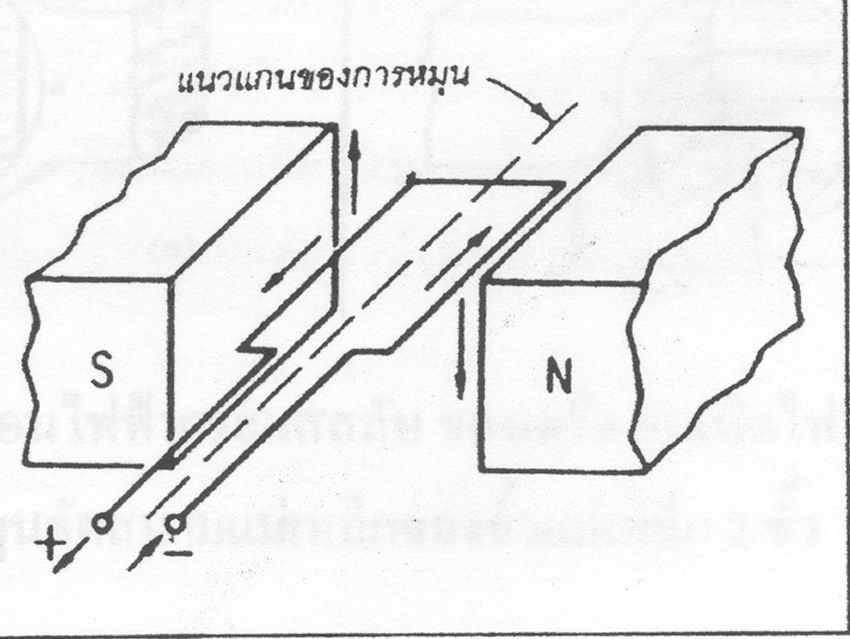 รูปที่ 2.2   เครื่องกำเนิดไฟฟ้า 2 ขั้ว แบบง่าย มีขดลวดอาเมเจอร์ 1 รอบหมุนตัดสนามแม่เหล็กในทิศทาง                 ตามเข็มนาฬิกา2.2  เอกสารที่เกี่ยวข้อง	(ควรอ้างงานวิจัยที่เกี่ยวข้องจากที่มีผู้ทำมาก่อนแล้วประกอบการทำโครงการ)......................................................................................................................................................................................................................................................................................................................................................................................................................................................................................................................................................................................................................................................................................................................................................................................................................................................................................................................................................................................................................................................................................................................................................................................................................................2.3  หัวข้อ............................	(กำหนดหัวข้อจากเอกสารที่เกี่ยวข้องมาประกอบการวิจัย เช่น  กรอบวิสัยทัศน์ของวิทยาลัยฯ  ของสอศ. ของกระทรวง   ระเบียบที่เอื้ออำนวย  แผนพัฒนาอาชีวศึกษา  แผนพัฒนา ฯ ฉบับที่.......   ฯลฯ).......................................................................................................................................................................................................................................................................................................................................................................................................................................................................................................................................................................................................................................................................................................2. 4   หัวข้อ.......................	(กำหนดหัวข้อจากเอกสารที่เกี่ยวข้องมาประกอบการวิจัย เช่น  กรอบวิสัยทัศน์ของวิทยาลัยฯ  ของสอศ. ของกระทรวง   ระเบียบที่เอื้ออำนวย  แผนพัฒนาอาชีวศึกษา  แผนพัฒนา ฯ ฉบับที่ .......   ฯลฯ )...............................................................................................................................................................................................................................................................................................................................................................................................................................................................................................................................................................................................................................................................................................................................................................................................................................................................................................................................................................................................................................................................................................................................................................................................................................................................................................................................................................................................................2. 5  หัวข้อ...................	(กำหนดหัวข้อจากเอกสารที่เกี่ยวข้องมาประกอบการวิจัย เช่น  กรอบวิสัยทัศน์ของวิทยาลัยฯ  ของสอศ. ของกระทรวง   ระเบียบที่เอื้ออำนวย  แผนพัฒนาอาชีวศึกษา  แผนพัฒนา ฯ ฉบับที่ ......   ฯลฯ )........................................................................................................................................................................................................................................................................................................................................................................................................................................................................................................................................................................................................................................................................................................................................................................................................................................................................................................................................................................................................................................................................................................................................................................................................................................................................................................................................................................................................................................................................................................................................................................................................................................................................................................................................................................................................................................................................................................................................................................................................................................................................................................................                                   บทที่  3  (ใช้อักษร TH Sarabun PSK ตัวเข้ม  ขนาด  18  หนา)                         วิธีดำเนินการศึกษาค้นคว้า  (ใช้อักษร TH Sarabun PSK  ขนาด  18  หนา)(บทที่ 3   กรณีทำสิ่งประดิษฐ์ฯ)	ในการดำเนินการศึกษาครั้งนี้  คณะผู้จัดทำโครงการได้ศึกษาข้อมูลเบื้องต้น (เกี่ยวกับการสร้างสิ่งประดิษฐ์  ชื่อเรื่อง.........................)  และได้ดำเนินการตามขั้นตอนดังนี้///////3.1  ศึกษาข้อมูลเบื้องต้น	3.2  อุปกรณ์ / เครื่องมือที่ใช้ในการสร้างเครื่องมือ	3.3  การออกแบบ	3.4  การสร้าง	3.5  การทดลองประสิทธิภาพ3.1  ศึกษาข้อมูลเบื้องต้น (ใช้อักษร  TH Sarabun PSK  ขนาด  16  หนา)/////// (ควรอ้างข้อมูลเบื้องต้นที่ดำเนินการศึกษาค้นคว้า เช่น เครื่องจักร  เครื่องมือปัจจุบัน เป็นแบบขนาด  ที่สูญเสียพลังงาน  หรือการทำงานล้าช้า ฯลฯ  เกิดจาก   หากปรับเปลี่ยนอุปกรณ์  ขนาด ฯลฯจะเกิดประโยชน์อย่างไร)............................................................................................................................................................................................................................................................................................................................................................................................................................................................................................................................................................................................................................................................................................3.2 //อุปกรณ์ / เครื่องมือที่ใช้ในการสร้าง///////3.2.1………………………………………………………………………………………	3.2.2………………………………………………………………………………………	3.2.3………………………………………………………………………………………3.3  การออกแบบ ( เขียนแบบพร้อมระบุสัดส่วนที่ชัดเจน).....................................................................................................................................................................................................................................................................................................................................................................................................................................................................................................................3.4   การสร้าง  (ระบุขั้นตอนการสร้าง)..........................................................................................................................................................................................................................................................................................................................................................................................................................................................................................................................................................................................................................................................................................................................................................................................................................................................................................................................................................................................................................................3.5  การทดลองประสิทธิภาพ  (ระบุวิธีการทดสอบเป็นข้อ ๆ  ก่อน – หลัง ว่าทำอย่างไร )(เหมาะกับการวิจัยและพัฒนา , การวิจัยแบบทดสอบ,การวิจัยเชิงเปรียบ)...............................................................................................................................................................................................................................................................................................................................................................................................................................................................................................................................................................................................................................................................................................................................................................................................................................................................................................................................................................................................................................................................................................................................................................................................................................................................................................................................................................................................................................................................................................................................................................                      		  บทที่  3  (ใช้อักษร TH Sarabun PSK ตัวเข้ม  ขนาด  18  หนา)                           วิธีดำเนินการวิจัย  (ใช้อักษร TH Sarabun PSK ตัวเข้ม ขนาด 18 หนา )   (บทที่ 3   กรณีทำวิจัยโดยศึกษาเชิงสำรวจ)	ในการดำเนินการศึกษาครั้งนี้  เป็นการทำโครงการเชิงสำรวจ (Survey   Project ) คณะผู้จัดทำโครงการได้ศึกษาข้อมูลเบื้องต้น (เกี่ยวกับการศึกษาชื่อเรื่อง.........................)  และได้ดำเนินการตามขั้นตอนดังนี้3.1// ประชากรและกลุ่มตัวอย่าง(ใช้อักษร TH Sarabun PSK  ขนาด  16  หนา)///////3.1.1  ประชากร  (ประชากรทั้งหมดที่ทำการศึกษาครั้งนี้มีจำนวนเท่าไร).......................................................................................................................................................................///////3.1.2  กลุ่มตัวอย่าง  (จากการกำหนดตัวอย่างตามตารางกำหนดขนาดของ  Krejcie  R.V.  and  D.W.  Morgan ( 1970 : 608 ) แล้วเก็บข้อมูลโดยสุ่มตัวอย่างแบบง่ายด้วยการจับฉลากโดยเทียบสัดส่วนบัญญัติไตรยางศ์  ตามจำนวนประชากรแต่ละกลุ่ม   จากจำนวน.........กลุ่ม คือ		กลุ่มที่  1……………………………………………………………………………………………		กลุ่มที่  2……………………………………………………………………………………………                     กลุ่มที่  ฯลฯ3.2  เครื่องมือที่ใช้ในการทำโครงการ///////3.2.1  การสร้างเครื่องมือ.......................................................................................................................................................................///////3.2.2  การตรวจสอบเครื่องมือ..............................................................................................................................................................................................................................................................................................................................................3.3  การเก็บรวบรวมข้อมูล..............................................................................................................................................................................................................................................................................................................................................3.4  การวิเคราะห์และการแปรผลข้อมูล.....................................................................................................................................................................................................................................................................................................................................................................................................................................................................................................................3.5  สถิติที่ใช้ในการวิเคราะห์...................................................................................................................................................................................................................................................................................................................................................................................................................................................................................................................................................................................................................................................................................................................................................................................................................................................................                                    บทที่  4 (ใช้อักษร TH Saraban  ตัวเข้ม  ขนาด  18  หนา)                                 ผลการทดสอบ   (ใช้อักษร TH Saraban    ขนาด  18  หนา)(บทที่ 4   กรณีทำสิ่งประดิษฐ์ฯ)	ผลการทดสอบประสิทธิภาพการทำงานของ  (ชื่อชิ้นงาน)........................................................................................................................................................................................................ผลปรากฏดังนี้ตารางที่  1  แสดง....................................จากตารางที่  1  แสดงว่า...........................................................................................................................................................................................................................................................................................................ตารางที่  2  แสดง....................................จากตารางที่  2  แสดงว่า..................................................................................................................................................................................................................................................................................................................................................................................................................................................................................ตารางที่  3  แสดง....................................จากตารางที่  3  แสดงว่า..................................................................................................................................................................................................................................................................................................................................................................................................................................................................................ตารางที่  4  แสดง....................................จากตารางที่  4  แสดงว่า...................................................................................................................................................................................................................................................................................................................................................................................................................................................................................................................................................................................................................................................................................................................................................................................................................................................................ตัวอย่าง                       บทที่  4 (ใช้อักษร TH Sarabun PSK ตัวเข้ม  ขนาด  18  หนา)                               ผลการทดสอบ   (ใช้อักษร TH Sarabun PSK  ขนาด  18  หนา)ผลการทำโครงการเครื่องกำเนิดไฟฟ้าขนาดเล็กครั้งนี้ สามารถผลิตกระแสไฟฟ้า ได้ตามวัตถุประสงค์ที่ตั้งไว้ในข้างต้น และสามารถใช้เป็นต้นแบบในการพัฒนาได้อีกต่อไป   การทดลองจะใช้แรงลมจากพัดลมเพื่อหาจำนวนรอบที่มีผลต่อแรงดันที่เกิดขึ้น  ผลการทดลองปรากฏผลดังนี้ ตารางที่ 4.1  บันทึกผลการทดลองระหว่างรอบต่อนาทีกับแรงดันไฟฟ้าที่เกิดขึ้น	จากตารางที่ 4.1   พบว่า............................................................บรรทัดสุดท้าย...เว้นไว้ 1 บรรทัด...............แผนภูมิที่ 4.1  แสดงการเกิดแรงดันไฟฟ้าของเครื่องกำเนิดไฟฟ้า				บทที่  4  (ใช้อักษร TH Sarabun PSK ตัวเข้ม  ขนาด  18  หนา)            		ผลการวิเคราะห์ข้อมูล (ใช้อักษร TH Sarabun PSK ตัวเข้ม  ขนาด 18 หนา)(บทที่ 4   กรณีทำโครงการโดยศึกษาเชิงสำรวจ)บทนำ	การทำการโครงการเพื่อศึกษา	ผลที่ได้รับจากการทำโครงการ.........................................................................................................................................................ตารางที่  1  แสดง..........................จากตารางที่  1  แสดงว่า....................................................................................................................................ตารางที่  2  แสดง....................................จากตารางที่  2  แสดงว่า..............................................................................................................................................................................................................................................................................................................................................ตารางที่  3  แสดง....................................จากตารางที่  3  แสดงว่า..................................................................................................................................................................................................................................................................................................................................................................................................................................................................................                             บทที่  5  (ใช้อักษร TH Sarabun PSK ตัวเข้ม  ขนาด  18  หนา)                  สรุป / อภิปรายผลและข้อเสนอแนะ (ใช้อักษร TH Sarabun PSK ตัวเข้ม ขนาด 18 หนา)จากการทำโครงการเรื่อง..................................................................................................................................โดยมีวัตถุประสงค์เพื่อ.........................................................................................................................................................................................................................................................................................................................................................................................................................................................................................................................................................................................................................................................การจัดทำโครงการครั้งนี้  ผู้จัดทำได้ผลสรุปดังนี้5.1  สรุปผลการจัดทำโครงการ (ใช้อักษร TH Sarabun PSK ขนาด  16  หนา)/////// ( การเขียนบทสรุปเป็นการเขียนบอกว่าทำอะไรและได้ผลเป็นอย่างไร  ดูจากวัตถุประสงค์ที่กำหนดไว้).................................................................................................................................................................................................................................................................................................................................................................................................................................................................................................................................................................................................................................................................................................................................................................................................................................................................................................................................................................................................................................................................................................................................................................................................................5.2  อภิปรายผลการจัดทำโครงการ/////// ( ระบุสาเหตุหรือเหตุผลที่มีผลจากการทำโครงการเป็นไปดังบทสรุป).....................................................................................................................................................................................................................................................................................................................................................................................................................................................................................................................5.3  ข้อเสนอแนะเพื่อการปรับปรุงและพัฒนา.....................................................................................................................................................................................................................................................................................................................................................................................................................................................................................................................บรรณานุกรมตัวอย่างการเขียนเอกสารอ้างอิง (แบบที่ 1)ภาษาไทย    หนังสือ() ชื่อผู้แต่ง . ชื่อหนังสือ . พิมพ์ครั้งที่ . จังหวัด; สำนักพิมพ์ . ปี พ.ศ. ที่พิมพ์.ตัวอย่าง(1)ธนัท ชัยยุทธ . วงจรอิเล็กทรอนิกส์พื้นฐาน . พิมพ์ครั้งที่ 3. กรุงเทพมหานคร; อักษรเจริญทัศน์.2545.(2)ปรีชา ชนะสงคราม และ สมพล ศรีสะอ้าน . มอเตอร์กระแสตรงพื้นฐาน . กรุงเทพมหานคร :ซีเอ็ดยูเคชั่น . 2545.-เว้น 8 ตัวอักษร-เมื่อเขียนในบรรทัดเดียวไม่พอ เมื่อขึ้นบรรทัดใหม่ให้ย่อหน้าเข้าไป 8 ตัวอักษรวารสาร()ชื่อผู้แต่ง . "ชื่อเรื่อง" . ชื่อวารสาร . ฉบับที่ ; หน้าที่ .ตัวอย่าง(3)ยืน ภู่สุวรรณ. "การใช้คอมพิวเตอร์ช่วยในการเรียนการสอน". วารสารไมโครคอมพิวเตอร์.ฉบับที่ 126 กุมภาพันธ์ 2545 ; 120-129.หมายเหตุ ให้เรียงลำดับชื่อผู้แต่งตามลำดับตัวอักษรภาษาไทยและใส่หมายเลขกำกับแต่ละรายการไว้หน้า โดยเขียนไว้ในเครื่องหมาย ()ภาษาอังกฤษใช้รูปแบบเดียวกับภาษาไทย และเรียงลำดับผู้แต่งตามอักษรภาษาอังกฤษ เช่น(4)Heinich, Robert and Russal, Jame D. Instructional Media : the New Technologies ofInstruction. New York: John Wiley&Sons Inc.,1982.เว็ปไซท์ถ้ามีการอ้างอิงข้อมูลจากเว็บไซต์ ให้อ้างอิงเป็นชื่อเว็บไซต์ที่อ้างถึงข้อมูลอยู่ และเรียงลำดับตามอักษรภาษาอังกฤษ(5)http://www.elecnet.chandra.ac.th/tipntrick/stepper/index.htตัวอย่างการเขียนเอกสารอ้างถึง (แบบที่ 2)หนังสือผู้แต่ง. ปีพิมพ์. ชื่อหนังสือ. เล่มที่หรือจำนวนเล่ม (ถ้ามี). ครั้งที่พิมพ์ (ถ้ามี). ชื่อชุดหนังสือและลำดับที่ (ถ้ามี). สถานที่พิมพ์ : สำนักพิมพ์บทความในหนังสือผู้เขียนบทความ.ปีพิมพ์.ชื่อบทความ.ในชื่อบรรณาธิการ (ถ้ามี). ชื่อเรื่อง,เลขหน้า.สถานที่พิมพ์ : สำนักพิมพ์.บทความในวารสารผู้เขียนบทความ. ปีพิมพ์.ชื่อบทความ.ชื่อวารสาร ปีที่หรือเล่มที่ (เดือน ปี) : เลขหน้าวิทยานิพนธ์ผู้เขียนวิทยานิพนธ์.ปีพิมพ์.ชื่อวิทยานิพนธ์. ระดับวิทยานิพนธ์ ชื่อสาขาหรือภาควิชา คณะ ชื่อมหาวิทยาลัย.การสัมภาษณ์ผู้ให้สัมภาษณ์.วัน เดือน ปี.ตำแหน่ง (ถ้ามี). สัมภาษณ์.โสตทัศนวัสดุชื่อผู้จัดทำ.(หน้าที่รับผิดชอบ-ถ้ามี).ปีที่เผยแพร่.ชื่อเรื่อง ลักษณะของโสตทัศนวัสดุ). สถานที่ผลิต :หน่วยงานที่เผยแพร่สื่ออิเล็กทรอนิกส์ แฟ้มข้อมูลและโปรแกรมคอมพิวเตอร์ชื่อผู้รับผิดชอบหลัก.ปีที่จัดทำ.ชื่อแฟ้มข้อมูล (หรือชื่อโปรแกรม).สถานที่ผลิต ; ชื่อผู้ผลิตหรือผู้เผยแพร่.ตัวอย่างการเขียนเอกสารอ้างถึง (แบบที่ 3)หนังสือ1. ผู้แต่ง. ปีพิมพ์. ชื่อหนังสือ. เล่มที่หรือจำนวนเล่ม (ถ้ามี). ครั้งที่พิมพ์ (ถ้ามี). ชื่อชุดหนังสือและลำดับที่ (ถ้ามี). สถานที่พิมพ์ : สำนักพิมพ์ , ปีพิมพ์บทความในหนังสือ2. ผู้เขียนบทความ.ปีพิมพ์.ชื่อบทความ.ในชื่อบรรณาธิการ (ถ้ามี). ชื่อเรื่อง,เลขหน้า.สถานที่พิมพ์ : สำนักพิมพ์.บทความในวารสาร3. ผู้เขียนบทความ. ปีพิมพ์.ชื่อบทความ.ชื่อวารสาร ปีที่หรือเล่มที่ (เดือน ปี) : เลขหน้าวิทยานิพนธ์4. ผู้เขียนวิทยานิพนธ์.ปีพิมพ์.ชื่อวิทยานิพนธ์. ระดับวิทยานิพนธ์ ชื่อสาขาหรือภาควิชา คณะ ชื่อมหาวิทยาลัย.ปีพิมพ์การสัมภาษณ์5. ผู้ให้สัมภาษณ์.ตำแหน่ง (ถ้ามี). สัมภาษณ์. วัน เดือน ปี.โสตทัศนวัสดุ6. ชื่อผู้จัดทำ.(หน้าที่รับผิดชอบ-ถ้ามี).ชื่อเรื่อง ลักษณะของโสตทัศนวัสดุ). สถานที่ผลิต : หน่วยงานที่เผยแพร่.ปีที่เผยแพร่.สื่ออิเล็กทรอนิกส์ แฟ้มข้อมูลและโปรแกรมคอมพิวเตอร์7. ชื่อผู้รับผิดชอบหลัก.ชื่อแฟ้มข้อมูล (หรือชื่อโปรแกรม).สถานที่ผลิต ; ชื่อผู้ผลิตหรือผู้เผยแพร่. ปีที่จัดทำ.ตัวอย่างการเขียนเอกสารอ้างถึง (แบบที่ 4)หนังสือ1. ผู้แต่ง. ปีพิมพ์. ชื่อหนังสือ. เล่มที่หรือจำนวนเล่ม (ถ้ามี). ครั้งที่พิมพ์ (ถ้ามี). ชื่อชุดหนังสือและลำดับที่ (ถ้ามี). สถานที่พิมพ์ : สำนักพิมพ์ บทความในหนังสือ2. ผู้เขียนบทความ.ปีพิมพ์.ชื่อบทความ.ในชื่อบรรณาธิการ (ถ้ามี). ชื่อเรื่อง,เลขหน้า.สถานที่พิมพ์ : สำนักพิมพ์.บทความในวารสาร3. ผู้เขียนบทความ. เดือน ปี. ชื่อบทความ.ชื่อวารสาร ปีที่หรือเล่มที่ (เดือน ปี) : เลขหน้าวิทยานิพนธ์4. ผู้เขียนวิทยานิพนธ์.ปีพิมพ์.ชื่อวิทยานิพนธ์. ระดับวิทยานิพนธ์ ชื่อสาขาหรือภาควิชา คณะ ชื่อมหาวิทยาลัย.การสัมภาษณ์5. ผู้ให้สัมภาษณ์.วัน เดือน ปี.ตำแหน่ง (ถ้ามี). สัมภาษณ์.โสตทัศนวัสดุ6. ชื่อผู้จัดทำ.(หน้าที่รับผิดชอบ-ถ้ามี).ปีที่เผยแพร่.ชื่อเรื่อง ลักษณะของโสตทัศนวัสดุ). สถานที่ผลิต :หน่วยงานที่เผยแพร่สื่ออิเล็กทรอนิกส์ แฟ้มข้อมูลและโปรแกรมคอมพิวเตอร์7. ชื่อผู้รับผิดชอบหลัก.ปีที่จัดทำ.ชื่อแฟ้มข้อมูล (หรือชื่อโปรแกรม).สถานที่ผลิต ; ชื่อผู้ผลิตหรือผู้เผยแพร่.ภาคผนวกแบบสอบถามเพื่อการสำรวจข้อมูลเรื่องความพึงพอใจของลูกค้าที่มีต่อร้านมินิมาร์ท วิทยาลัยเทคนิคจะนะคำชี้แจงการตอบแบบสอบถาม	การทำแบบสำรวจนี้เป็นส่วนหนึ่งของการการศึกษาวิชาโครงการตามหลักสูตร.......................................................................................................................หัวข้อเรื่อง.......................................................................โดยกำหนดให้มีวัตถุประสงค์เพื่อศึกษาความพึงพอใจของลูกค้า ในด้านต่างๆ ประกอบด้วย บริการ  สินค้า  ราคา  สถานที่ ฯลฯ	ผู้ทำโครงการจึงขอความอนุเคราะห์จากท่าน  กรุณาตอบแบบสอบถามตามความคิดเห็นที่เป็นจริง  ซึ่งจะเป็นประโยชน์ในการพัฒนาการบริการ  สินค้า  ราคา  สถานที่ ฯลฯต่อไปแบบสอบถามนี้มีทั้งหมด  3  ตอน  คือ	ตอนที่  1     ข้อมูลทั่วไปของผู้ตอบแบบสอบถาม	ตอนที่  2     ความคิดเห็นเกี่ยวกับความพึงพอใจของลูกค้า	ตอนที่  3     ข้อเสนอแนะเพิ่มเติมตอนที่  1     ข้อมูลทั่วไปของผู้ตอบแบบสอบถามคำชี้แจง    โปรดใส่เครื่องหมาย ลงใน  (   ) หน้าข้อความที่ตรงตาม ความเป็นจริงเกี่ยวกับตัวท่าน1.  เพศ		(    )  	ชาย		(    )  	หญิง2.  ประสบการณ์การทำงาน		(    )  	ต่ำกว่า  5  ปี		(    )  	5  – 10   ปี		(    )  	10   ปีขึ้นไป3.  การศึกษา		(    )    ปวช. 	(    )    ปวส.	(    )    ปริญญาตรี		 (    )  	สูงกว่าปริญญาตรี	4.  หัวข้อ....................		(    )  	...............................		(    )  	.............................ตอนที่  2  แบบสอบถามความพึงพอใจของลูกค้าที่มีต่อร้าน.......................... (ทั้งหมด  40  ข้อ) *   โปรดตอบข้อมูลที่ท่านพึงพอใจที่มีต่อร้าน................ว่าอยู่ในระดับใด	ให้ทำเครื่องหมาย ( /  )  ลงในช่องระดับความคิดเห็นเพียงระดับเดียว  ตามเกณฑ์ ดังนี้	5   หมายถึง   เห็นด้วยกับคุณลักษณะนั้นในระดับ   มากที่สุด  	4   หมายถึง   เห็นด้วยกับคุณลักษณะนั้นในระดับ   มาก 	3   หมายถึง   เห็นด้วยกับคุณลักษณะนั้นในระดับ   ปานกลาง	2   หมายถึง   เห็นด้วยกับคุณลักษณะนั้นในระดับ   น้อย	1   หมายถึง   เห็นด้วยกับคุณลักษณะนั้นในระดับ   น้อยที่สุด  ตอนที่  3     ข้อเสนอแนะเพิ่มเติม 	      ความคิดเห็นเพิ่มเติมที่กรุณาเสนอแนะเกี่ยวกับ 	      ความพึงพอใจของลูกค้า ทั้ง  4   ด้านด้าน...................................…………………………………………………………………………………………………………………………………………………………………………………………………………………………………………………………………………………………...................……………………………………...............................................................................................................……………ด้าน...................................……………………………………………………………………………………………………………………………………………………………………………………………………………………………………………………………………………………………................……………………………………...............................................................................................................……………ด้าน...................................……………………………………………………………………………………..……………………………………………………………………………………………………………………………………………………………………………………………………................……………………………………...............................................................................................................……………ด้าน...................................……………………………………………………………………………………………………………………………………………………………………………………………………………………………………………………………………...............................................................................................................……………………………………..............................................................................................…………………………………...........................................................................................***   ขอบพระคุณเป็นอย่างสูงที่ให้ความอนุเคราะห์    ตอบคำถามด้วยความเป็นจริง   ภาพถ่ายขณะทำโครงการภาคผนวกแบบฟอร์มต่าง ๆแบบเสนอเค้าโครงโครงการ1. ชื่อโครงการ  ...............................................................................................................................	2. รายชื่อผู้จัดทำโครงการ1. นาย/นางสาว.....................................................รหัสประจำตัว....................................ชั้น..........2. นาย/นางสาว.................................................... รหัสประจำตัว....................................ชั้น..........3. นาย/นางสาว.................................................... รหัสประจำตัว....................................ชั้น..........๓. ลักษณะโครงการ    ใหม่		ต่อเนื่อง		ปรับปรุง(ปี.............)๔.  ครูผู้สอนโครงการ ................................................................................................................................๕.  ครูที่ปรึกษาโครงการ  ..........................................................................................................................๖.  หลักการและเหตุผล	....................................................................................................................................................................................................................................................................................................................................................................................................................................................................................................................................................................................................................................................................................................................................................................................................................................................................................................................................................................................................................................๗.  วัตถุประสงค์ของโครงการ       7.1 …………………………………………………………………………………………………………………………………………………….       7.2 …………………………………………………………………………………………………………………………………………………....       7.3 …………………………………………………………………………………………………………………………………………………….       7.4. …………………………………………………………………………………………………………………………………..………………..๘.  ขอบเขตของโครงการ	..................................................................................................................................................................................................................................................................................................................................................................................................................................................................................................................................................................................................................................................................................................................................................................................................................................................................................................................................................................................................................................๙. แนวความคิดในการออกแบบโครงการ	............................................................................................................................................................................................................................................................................................................................................................................................................................................................................................................................................................................................................................................................................................................................................................................................................................................................................................................................................................................................................................๑๐. รูปร่างชิ้นงานโดยสังเขป (ถ้ามี)1๑.แหล่งความรู้ / เอกสารอ้างอิง	.......................................................................................................................................................................................................................................................................................................................................................................................................................................................................................................1๒. ประมาณการวัสดุ-อุปกรณ์ในการทำโครงการ1๓.วิธีดำเนินงานตารางปฏิทินการดำเนินงาน  (ตัวอย่าง)1๔. ประโยชน์ที่คาดว่าจะได้รับจากการทำโครงการ1. ……………………………………………………………………………………………………………………………………..2. ……………………………………………………………………………………………………………………………………..3. ……………………………………………………………………………………………………………………………………..4. ……………………………………………………………………………………………………………………………………..5. ……………………………………………………………………………………………………………………………………..วันที่เสนอโครงการ  วันที่..........เดือน............................พ.ศ...............คำอธิบาย แบบเสนอเค้าโครงโครงการ1.ชื่อโครงการ    ควรเป็นข้อความที่กะทัดรัด ชัดเจน  สื่อความหมายตรงกัน2.รายชื่อผู้จัดทำโครงการ-  รายชื่อนักเรียนที่ทำโครงการนี้ร่วมกัน3.ประเภทการจัดทำนวัตกรรม/สิ่งประดิษฐ์-เลือกประเภทนวัตกรรมของโครงการที่ทำ4.ครูผู้สอนโครงการ  	-  ครูผู้สอนและครูที่ปรึกษาโครงการอาจเป็นคนเดียวกันได้5.ครูที่ปรึกษาโครงการ 	-  ครูผู้สอนและครูที่ปรึกษาโครงการอาจเป็นคนเดียวกันได้6.หลักการและเหตุผลเป็นการให้รายละเอียดเกี่ยวกับความเป็นมาที่ก่อให้เกิดความคิดที่จะทำโครงการนี้ ให้ความรู้      ความเข้าใจเบื้องต้นกับโครงการ เริ่มจากอธิบายสภาพปัจจุบันที่ เป็นอยู่แล้วกล่าวถึงปัญหาที่เกิดขึ้น เหตุผลสำคัญที่ทำให้ต้องทำเรื่องนี้ ใช้วิธีการอะไรในการแก้ปัญหา   หรือนำมาใช้ในการพัฒนาโครงการมีประโยชน์อะไร มีส่วนปัญหานั้นอย่างไร เพื่อให้ผู้อ่านเห็น  ความสำคัญของโครงการ7.วัตถุประสงค์ของโครงการ	-  ควรเป็นจุดมุ่งหมายที่สามารถวัดได้อย่างเป็นรูปธรรม หรือกล่าวถึงสิ่งที่ต้องการให้เกิดขึ้น หลังจากทำโครงการนี้แล้ว ควรระบุออกมาเป็นข้อๆ8.ขอบเขตของโครงการ	ระบุสิ่งที่ต้องการจะศึกษา หรือแก้ไขว่าครอบคลุมอะไร เพียงใดบ้าง ทั้งในด้านของเวลา สถานที่ กลุ่มบุคคล 9.แนวความคิดในการออกแบบโครงการ	หลักการ ทฤษฎี ข้อความรู้ ที่นำมาใช้หรือที่เกี่ยวข้อง ในการทำโครงการ เขียนบรรยายพอสังเขป ควรมีเอกสารอ้างอิง10.รูปร่างชิ้นงานโดยสังเขป            ลักษณะรูปร่างของโครงการ หรือรูปลักษณะชิ้นส่วนต่างๆที่เชื่อมโยงเข้าด้วยกันเป็นโครงการ11.แหล่งความรู้ / เอกสารอ้างอิง	-  อาจเป็นเอกสาร ตำรา บุคคล หรือสถานที่ที่ผู้เรียนจะสามารถศึกษาหาความรู้เพื่อให้ปฏิบัติโครงการนั้นบรรลุจุดมุ่งหมาย12.ประมาณการวัสดุ-อุปกรณ์ในการทำโครงการ	-  ควรระบุ รายชื่อ วัสดุ อุปกรณ์ที่สำคัญ แหล่งที่จะหาได้ ราคาจำหน่ายในปัจจุบัน และรวมค่าใช้จ่ายทั้งหมดให้ดูด้วย13.วิธีดำเนินงาน	-  ควรจะมีลำดับขั้นตอนที่ถูกต้อง เหมาะสม สมเหตุสมผล เป็นไปตามกระบวนการของการทำงานนั้น ๆ กิจกรรมตามวิธีดำเนินการจะต้องสอดคล้องกับวัตถุประสงค์ที่กำหนดไว้ และแต่ละขั้นตอนของการดำเนินงานให้ระบุวันเดือนปี ที่จะทำงานในแต่ละขั้นตอนนั้นด้วย14.ประโยชน์ที่คาดว่าจะได้รับจากการทำโครงการ	- ให้ระบุถึงสิ่งที่จะได้รับเมื่อเสร็จสิ้นโครงการ เป็นทั้งผลที่ได้รับโดยตรงและโดยอ้อม หรือผลกระทบจากโครงการในด้านดี ผลที่คาดว่าจะได้รับนี้จะต้องสอดคล้องกับจุดประสงค์และเป้าหมายแบบขออนุญาตสอบเค้าโครงโครงการ    ครั้งที่.............	ชื่อโครงการ : ......................................................................................................................................................................	.......................................................................................................................................................................ผู้จัดทำโครงการ :    1..........................................................................................................................    2.........................................................................................................................    3.........................................................................................................................ประเภทวิชา.............................................................................สาขาวิชา...................................................สาขางาน.................................................................................ระดับชั้น.............................ห้อง.................วันที่นัดสอบ....................................................................เวลา....................................................................สถานที่.......................................................................................................................................................หมายเหตุ : ใช้เพื่อขออนุญาตสอบเค้าโครงโครงการ ร่วมกับแบบเสนอเค้าโครงโครงการ (คก.1)               แบบรายงานผลการสอบเค้าโครงโครงการ (คก.2), แบบประเมินเค้าโครงโครงการ (คก.3)แบบประเมินเค้าโครงโครงการผู้ประเมิน...................................................................รับผิดชอบเป็น..........................................................ประเมินโครงการ (ชื่อโครงการ)..........................................................................................................................................................................................................................................................................................รายชื่อผู้จัดทำโครงการ1. นาย/นางสาว............................................................เลขประจำตัว....................................ชั้น..................2. นาย/นางสาว............................................................เลขประจำตัว....................................ชั้น..................3. นาย/นางสาว............................................................เลขประจำตัว....................................ชั้น..................ข้อเสนอแนะ  ..........................................................................................................................................................................................................................................................................................................................................................					ลงชื่อ.........................................................................					      (........................................................................)					                          ผู้ประเมิน					            .............../................../...................แบบอนุมัติเค้าโครงโครงการชื่อโครงการ................................................................................................................................................................................................................................................................................................................................รายชื่อผู้จัดทำโครงการ :-1. นาย/นางสาว............................................................เลขประจำตัว....................................ชั้น..................2. นาย/นางสาว............................................................เลขประจำตัว....................................ชั้น..................3. นาย/นางสาว............................................................เลขประจำตัว....................................ชั้น..................สอบเค้าโครงโครงการผ่านเมื่อ วันที่...................เดือน................................พ.ศ............. โดย 	  ไม่ต้องมีการแก้ไข	   ต้องมีการแก้ไข  และได้ดำเนินการแก้ไขเรียบร้อยแล้วดังนั้นจึงสมควรได้รับการอนุมัติเค้าโครงโครงการ เพื่อดำเนินการจัดทำโครงการต่อไปลงชื่อ............................................................			ลงชื่อ............................................................      (..........................................................)			      (..........................................................)                ครูผู้สอนโครงการ				                  ครูที่ปรึกษาโครงการ             ........../............./...........				                 ........../............./...........	บัดนี้โครงการดังกล่าวสามารถดำเนินการได้ภายใต้การดูแลของครูผู้สอนและครูที่ปรึกษาโครงการ ผู้จัดทำโครงการรับทราบและพร้อมดำเนินการโครงการ           คณะกรรมการโครงการรับทราบและเห็นสมควรอนุมัติเค้าโครงโครงการ แบบอนุมัติโครงการชื่อโครงการ   .............................................................................................................................................................................................................................................................................................................................รายชื่อผู้จัดทำโครงการ1. นาย/นางสาว............................................................เลขประจำตัว....................................ชั้น..................2. นาย/นางสาว............................................................เลขประจำตัว....................................ชั้น..................3. นาย/นางสาว............................................................เลขประจำตัว....................................ชั้น..................สอบโครงการผ่านเมื่อ 	วันที่...................เดือน................................พ.ศ............................... โดย 	  ไม่ต้องมีการแก้ไข         ต้องมีการแก้ไข  และได้ดำเนินการแก้ไขเรียบร้อยแล้วดังนั้นจึงสมควรได้รับการอนุมัติโครงการเพื่อเป็นส่วนหนึ่งของการศึกษาวิชาโครงการ รหัสวิชา.............ตามหลักสูตรประกาศนียบัตร.....................................  ประจำปีการศึกษา....................ลงชื่อ.............................................				ลงชื่อ.................................................       (.............................................)			      (................................................)             ครูผู้สอนโครงการ				            ครูที่ปรึกษาโครงการ         ........../............./...........				           ........../............./...........-----------------------------------------------------------------------------------------------------------------------คณะกรรมการการสอบโครงการอนุมัติให้โครงการนี้เป็นส่วนหนึ่งของการศึกษาวิชาโครงการ รหัสวิชา  ..........................................ตามหลักสูตรประกาศนียบัตร.........................     วิทยาลัยเทคนิคจะนะประจำปีการศึกษา........................... คณะกรรมการสอบวิชาโครงการลายมือชื่อ.............................................................................................................................................................................................................................................................................................................ที่ความเร็วรอบ (rpm)แรงดันที่เกิดขึ้น(Volt)13902.72440334623.544823.8ลำดับที่คุณลักษณะระดับของความคิคเห็นระดับของความคิคเห็นระดับของความคิคเห็นระดับของความคิคเห็นระดับของความคิคเห็นลำดับที่คุณลักษณะมากที่สุด(5)มาก(4)ปานกลาง(3)น้อย(2)น้อยที่สุด(1)1.2.3.4.56.7.8.9.10.11.12.13.14.15.ด้าน...............................................................................................................................................................................................................................................................................................................................................................................................................................................................................................................................................................................................................................................................................................................................................................................................................................ด้าน........................................................................................................................................................................................................................................................................................................................................................................................................................................…….…….…….…….…….…….…….…….…….…….…….…….…….…….…….…..…..…..…..…..…..…..…..…..…..…..…..…..…..…..………...………...………...………...………...………...………...………...………...………...………...………...………...………...………...…...…...…...…...…...…...…...…...…...…...…...…...…...…...…...……….……….……….……….……….……….……….……….……….……….……….……….……….……….……….ลำดับที่คุณลักษณะระดับของความคิดเห็นระดับของความคิดเห็นระดับของความคิดเห็นระดับของความคิดเห็นระดับของความคิดเห็นลำดับที่คุณลักษณะมากที่สุด(5)มาก(4)ปานกลาง(3)น้อย(2)น้อยที่สุด(1)1617.18.19.20.21.22.23.24.25.26.27.28.29.30.31.32.33.34.35.36.37.38.39.40ด้าน....................................... (ต่อ).................................................................................................................................................................................................................................................................................................................................................................................................ด้าน........................................................................................................................................................................................................................................................................................................................................................................................................................................................................................................................................................................................................................................................................................................................................................................................................................................ด้าน.........................................................................................................................................................................................................................................................................................................................................................................................................................................................................................................................................................................................................................................................................................................................................................................................................................................…….…….…….…….…….…….…….…….…….…….…….…….…….…….…….…….…….…….…….…….…….…….…….…….…….…..…..…..…..…..…..…..…..…..…..…..…..…..…..…..…..…..…..…..…..…….…….…………...………...………...………...………...………...………...………...………...………...………...………...………...………...………...………...………...………...………...………...………...………...………...………...………...…...…...…...…...…...…...…...…...…...…...…...…...…...…...…...…...…...…...…...…...…...…...…...…...…...……….……….……….……….……….……….……….……….……….……….……….……….……….……….……….……….……….……….……….……….……….……….……….……….……….คำอธิบายภาพคำอธิบายภาพคำอธิบายภาพคำอธิบายภาพคำอธิบายภาพคำอธิบายภาพคำอธิบายภาพคำอธิบายภาพที่รายการจำนวนราคาราคาชื่อร้านค้าและหมายเลขโทรศัพท์ (ถ้ามี)ที่รายการจำนวนหน่วยละ(บาท)รวม (บาท)ชื่อร้านค้าและหมายเลขโทรศัพท์ (ถ้ามี)รวมทั้งสิ้นรวมทั้งสิ้นที่รายการสัปดาห์ที่สัปดาห์ที่สัปดาห์ที่สัปดาห์ที่สัปดาห์ที่สัปดาห์ที่สัปดาห์ที่สัปดาห์ที่สัปดาห์ที่สัปดาห์ที่สัปดาห์ที่สัปดาห์ที่สัปดาห์ที่สัปดาห์ที่สัปดาห์ที่สัปดาห์ที่สัปดาห์ที่สัปดาห์ที่หมายเหตุที่รายการ123456789101112131415161718หมายเหตุ1ศึกษาข้อมูล2  เสนอโครงการ3ออกแบบชิ้นงาน4เตรียมวัสดุ5ลงมือปฏิบัติงาน6ทดสอบการทำงาน/ปรับปรุง7จัดทำรายงานโครงการ8นำเสนอโครงการ9ฯลฯลงชื่อ............................................................ผู้ทำโครงการลงชื่อ............................................................ผู้ทำโครงการ       (............................................................)       (............................................................)         โทร...................................................       โทร...................................................ลงชื่อ............................................................ผู้ทำโครงการ       (............................................................)         โทร...................................................      ตรวจสอบ / พิจารณาแล้วเห็นสมควร      ตรวจสอบ / พิจารณาแล้วเห็นสมควรดำเนินการได้        แก้ไข      ปรับปรุงอนุญาตให้ดำเนินการได้  ไม่อนุญาต ลงชื่อ............................................................ครูที่ปรึกษาลงชื่อ............................................................ครูผู้สอน       (............................................................)       (............................................................)         โทร...................................................         โทร...................................................คณะกรรมการรับทราบการสอบเค้าโครงโครงการคณะกรรมการรับทราบการสอบเค้าโครงโครงการลงชื่อ............................................................กรรมการลงชื่อ............................................................กรรมการ       (............................................................)       (............................................................)   วันที่.................เดือน....................พ.ศ................   วันที่.................เดือน....................พ.ศ................ลงชื่อ............................................................กรรมการ       (............................................................)   วันที่.................เดือน....................พ.ศ................      ตรวจสอบ / พิจารณาแล้วเห็นสมควร      ตรวจสอบ / พิจารณาแล้วเห็นสมควรดำเนินการสอบได้        ไม่สามารถให้สอบได้        อนุญาตให้ดำเนินการได้  ไม่อนุญาต ลงชื่อ............................................................ครูผู้สอนลงชื่อ............................................................หน.สาขาวิชา       (............................................................)        (............................................................)   วันที่.................เดือน....................พ.ศ................  วันที่.................เดือน....................พ.ศ................เกณฑ์ในการประเมินคะแนนเต็มคะแนนประเมินหมายเหตุ1.  ความสอดคล้องของชื่อโครงการ กับวัตถุประสงค์ของโครงการ รวมถึงหลักการและเหตุผล ๓2.  ความยากง่ายของโครงการ สัมพันธ์กับจำนวนผู้ทำโครงการ ๓3.  ความสามารถในการอธิบายเค้าโครงโครงการได้อย่างชัดเจน เข้าใจง่าย๔4.  การวางแผนดำเนินงานอย่างชัดเจน และเหมาะสมกับเวลา สถานที่ และจำนวนผู้ทำโครงการ๕รวมคะแนน๑๕ลงชื่อ............................................................กรรมการลงชื่อ............................................................กรรมการ       (............................................................)       (............................................................)   วันที่.................เดือน....................พ.ศ................   วันที่.................เดือน....................พ.ศ................ลงชื่อ.....................................................ประธานกรรมการ       (............................................................)   วันที่.................เดือน....................พ.ศ................ลงชื่อ......................................................หัวหน้าแผนก         (............................................................)วันที่.................เดือน....................พ.ศ................คณะกรรมการโครงการรับทราบและเห็นสมควรอนุมัติโครงการคณะกรรมการโครงการรับทราบและเห็นสมควรอนุมัติโครงการลงชื่อ............................................................กรรมการลงชื่อ............................................................กรรมการ       (............................................................)       (............................................................)   วันที่.................เดือน....................พ.ศ................   วันที่.................เดือน....................พ.ศ................ลงชื่อ............................................................กรรมการลงชื่อ............................................................หัวหน้าแผนก       (............................................................)       (............................................................)